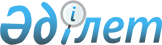 О внесении изменений и дополнения в решение Акжарского районного маслихата от 28 декабря 2022 года № 29-6 "Об утверждении бюджета Кишикаройского сельского округа Акжарского района на 2023-2025 годы"Решение Акжарского районного маслихата Северо-Казахстанской области от 2 мая 2023 года № 3-6
      Акжарский районный маслихат РЕШИЛ:
      1. Внести в решение Акжарского районного маслихата "Об утверждении бюджета Кишикаройского сельского округа Акжарского района на 2023-2025 годы" от 28 декабря 2022 года № 29-6 следующие изменения и дополнения:
      пункт 1 указанного решения изложить в новой редакции:
       "1. Утвердить бюджет Кишикаройского сельского округа Акжарского района на 2023-2025 годы согласно приложениям 1, 2 и 3 к настоящему решению соответственно на 2023 год в следующих объемах:
      1) доходы – 31335 тысяч тенге:
      налоговые поступления – 6846 тысяч тенге;
      неналоговые поступления – 15 тысяч тенге;
      поступления от продажи основного капитала – 1500 тысяч тенге;
      поступления трансфертов – 22974 тысяч тенге;
      2) затраты – 32012,3 тысяч тенге;
      3) чистое бюджетное кредитование – 0 тенге:
      бюджетные кредиты – 0 тенге;
      погашение бюджетных кредитов – 0 тенге;
      4) сальдо по операциям с финансовыми активами – 0 тенге:
      приобретение финансовых активов – 0 тенге;
      поступления от продажи финансовых активов государства – 0 тенге;
      5) дефицит (профицит) бюджета – - 677,3 тысяч тенге;
      6) финансирование дефицита (использование профицита) бюджета – 677,3 тысяч тенге:
      поступление займов – 0 тенге;
      погашение займов – 0 тенге;
      используемыеииостаткиииибюджетных средств – 677,3 тысяч тенге.";
      дополнить пунктом 6-1 следующего содержания:
       "6-1. Предусмотреть расходы бюджета сельского округа за счет свободных остатков бюджетных средств, сложившихся на начало финансового года и возврата целевых трансфертов районного и областного бюджетов, неиспользованных (недоиспользованных) в 2022 году, согласно приложению 2 к настоящему решению.
      Распределение сумм свободных остатков бюджетных средств, сложившихся на начало финансового года и возврата целевых трансфертов районного и областного бюджетов, неиспользованных (недоиспользованных) в 2022 году определяется решением акима Кишикаройского сельского округа Акжарского района Северо-Казахстанской области "О реализации решения Акжарского районного маслихата "Об утверждении бюджета Кишикаройского сельского округа Акжарского района на 2023-2025 годы";
      приложение 1 к указанному решению изложить в новой редакции согласно приложению 1 к настоящему решению;
      дополнить приложением 4 согласно приложению 2 к настоящему решению.
      2. Настоящее решение вводится в действие с 1 января 2023 года. Бюджет Кишикаройского сельского округа Акжарского района на 2023 год Распределение сумм свободных остатков бюджетных средств на 2023 год, сложившихся на начало финансового года и возврата целевых трансфертов областного бюджетов, неиспользованных (недоиспользованных) в 2022 году
					© 2012. РГП на ПХВ «Институт законодательства и правовой информации Республики Казахстан» Министерства юстиции Республики Казахстан
				
      Председатель Акжарского районного маслихата 

М.Жусупбеков
Приложение 1 к решениюАкжарского районного маслихатаСеверо-Казахстанской областиот 02 мая 2023 года № 3-6Приложение 1 к решениюАкжарского районного маслихатаСеверо-Казахстанской областиот 28 декабря 2022 года № 29-6
Категория
Класс
Подкласс
Наименование
Сумма 
тысяч тенге
I. Доходы
31335
1
Налоговые поступления
6846
01
Подоходный налог
1982
2
Индивидуальный подоходный налог
1982
04
Налоги на собственность 
4864
1
Налоги на имущество
130
3
Земельный налог
15
4
Hалог на транспортные средства
1660
5
Единый земельный налог
3059
2
Неналоговые поступления
15
01
Доходы от государственной собственности
15
5
Доходы от аренды имущества, находящегося в государственной собственности
15
3
Поступление от продажи основного капитала
1500
03
Продажи земли и нематериальных активов
1500
1
Продажи земли
1500
4
Поступления трансфертов
22974
02
Трансферты из вышестоящих органов государственного управления
22974
3
Трансферты из районного (города областного значения) бюджета
22974
Наименование
Наименование
Наименование
Наименование
Сумма
тысяч тенге
Функциональная группа
Функциональная группа
Функциональная группа
Функциональная группа
Сумма
тысяч тенге
Администратор бюджетной программы
Администратор бюджетной программы
Администратор бюджетной программы
Сумма
тысяч тенге
Программа
Программа
Сумма
тысяч тенге
II. Затраты
32012,3
01
Государственные услуги общего характера
30427,9
124
Аппарат акима города районного значения, села, поселка, сельского округа
30427,9
001
Услуги по обеспечению деятельности акима города районного значения, села, поселка, сельского округа
30427,9
07
Жилищно-коммунальное хозяйство
1584
124
Аппарат акима города районного значения, села, поселка, сельского округа
1584
014
Организация водоснабжения населенных пунктов
212
008
Освещение улиц в населенных пунктах
1102
011
Благоустройство и озеленение населенных пунктов
270
15
Трансферты
0,4
124
Аппарат акима города районного значения, села, поселка, сельского округа
0,4
048
Возврат неиспользованных (недоиспользованных)целевых трансфертов
0,4
III. Чистое бюджетное кредитование
0
IV. Сальдо по операциям с финансовыми активами
0
Приобретение финансовых активов
0
Поступление от продажи финансовых активов государства
0
V. Дефицит (Профицит) бюджета
-677,3
VI. Финансирование дефицита (использование профицита ) бюджета 
677,3
8
Используемые остатки бюджетных средств
677,3
01
Остатки бюджетных средств
677,3
1
Свободные остатки бюджетных средств
677,3Приложение 2к решению Акжарскогорайонного маслихатаот 02 мая 2023 года № 3-6Приложение 4к решению Акжарскогорайонного маслихатаот 28 декабря 2022 года № 29-6
Категория
Класс
Подкласс
Наименование
Сумма
тысяч тенге
8
Используемые остатки бюджетных средств
677,3
01
Остатки бюджетных средств
677,3
1
Свободные остатки бюджетных средств
677,3
Наименование
Наименование
Наименование
Наименование
Сумма 
тысяч тенге
Функциональная группа
Функциональная группа
Функциональная группа
Функциональная группа
Сумма 
тысяч тенге
Администратор бюджетной программы
Администратор бюджетной программы
Администратор бюджетной программы
Сумма 
тысяч тенге
Программа
Программа
Сумма 
тысяч тенге
II. Затраты
677,3 
01
Государственные услуги общего характера
406,9
124
Аппарат акима города районного значения, села, поселка, сельского округа
406,9
001
Услуги по обеспечению деятельности акима города районного значения, села, поселка, сельского округа
406,9
07
Жилищно-коммунальное хозяйство
270
124
Аппарат акима города районного значения, села, поселка, сельского округа
270
011
Благоустройство и озеленение населенных пунктов
270
15
Трансферты
0,4
124
Аппарат акима города районного значения, села, поселка, сельского округа
0,4
048
Возврат неиспользованных (недоиспользованных)целевых трансфертов
0,4